В ноябре 2022 года в детском саду с целью выявления мнения о работе детского сада был проведен опрос (анонимно через GOOFLe-формы) «Удовлетворенность работой дошкольного образовательного учреждения».

Результаты удовлетворенности  организацией и качеством питания в детском саду представлены на рисунке № 9.  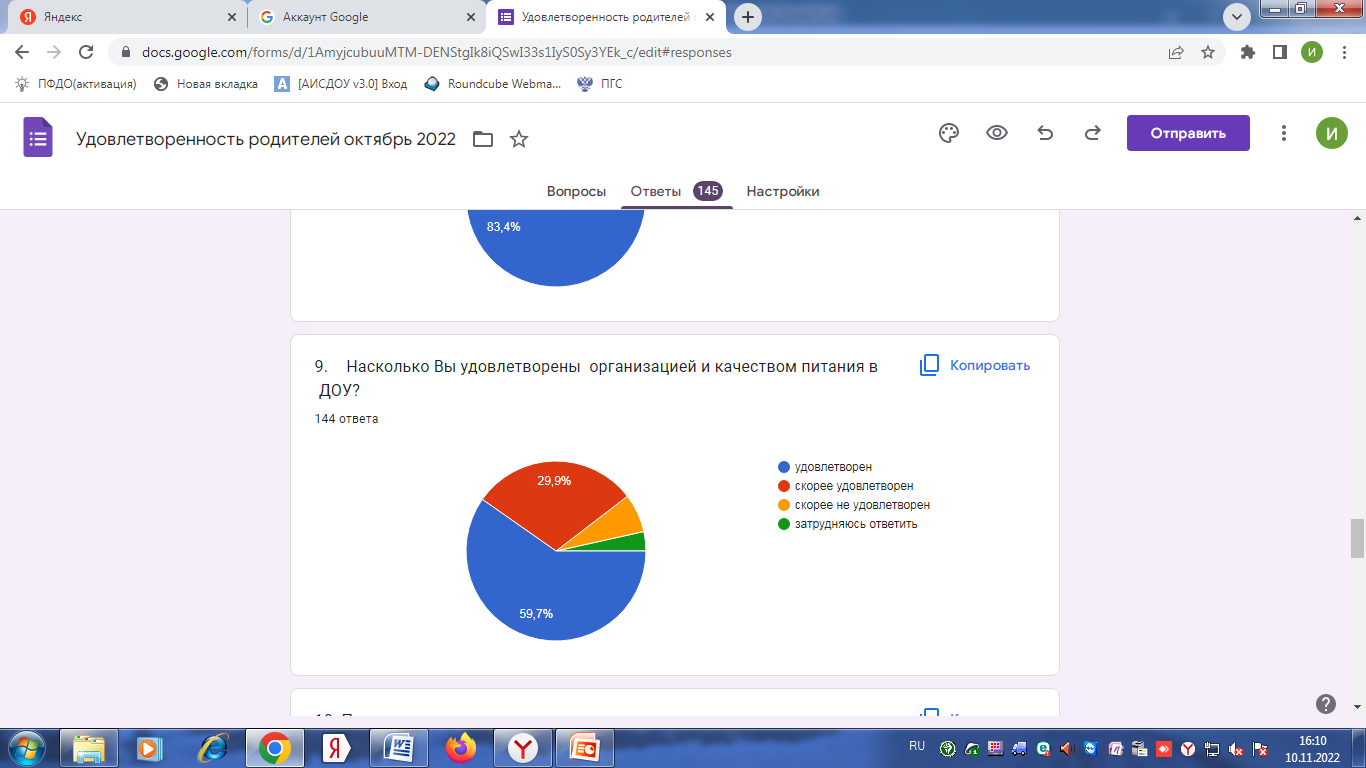 90% родителей удовлетворены организацией и качеством питания.10 родителей (из 144 опрошенных)  ответили, что скорее не удовлетворены, 4 родителей затрудняются ответить.